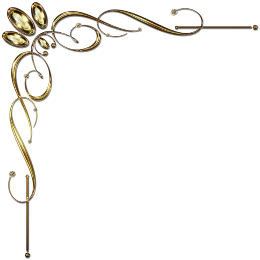 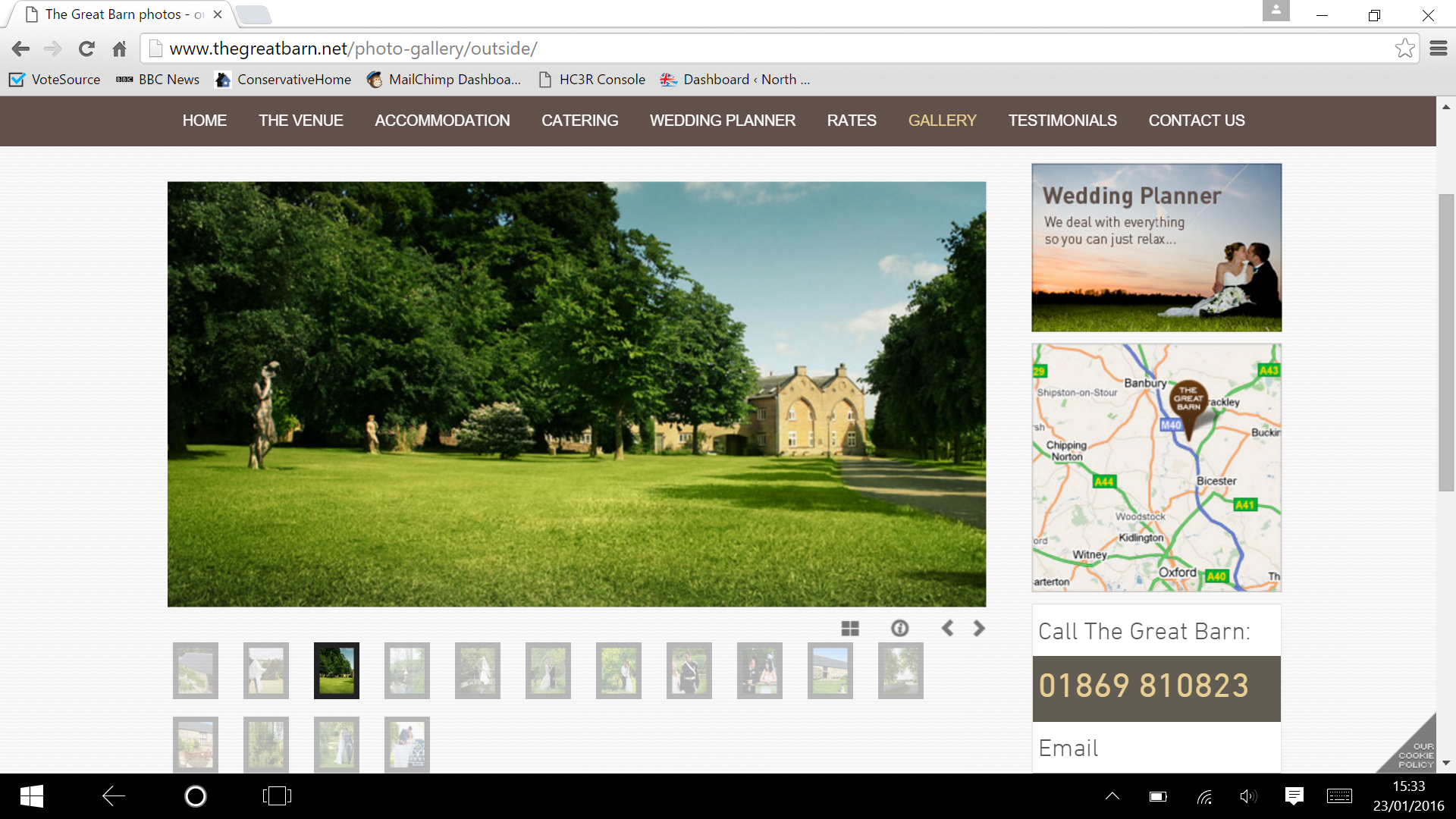 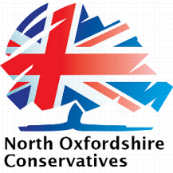 North Oxfordshire Conservative Associationcordially invites you to itsAnnual DinneratUpper Aynho Grounds, OX17 3AY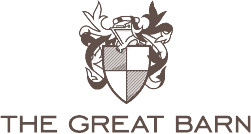 7pm for 7:30pm, Friday 11th March 2016Organised by NOCA Social CommitteeWe would be delighted for you to join us at our Annual Dinner as we raise funds towards NOCA’s campaign activities in 2016Tickets are £50 each ~ Dress code: Black tieChampagne reception on arrival ~ Three-course dinner ~ Speakers ~ RafflesWith special guest speaker MP for South Northants andMinister of State at the Department of Energy and Climate ChangeAndrea Leadsom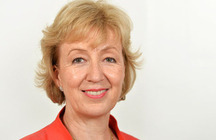   Andrea Leadsom was elected the Conservative MP for South  Northamptonshire in 2010. She was appointed Minister of State  at Department of Energy and Climate Change on 11 May 2015.and your local MP for Banbury constituencyVictoria PrentisMenu Oak Smoked Haddock Terrinewith Curried Mayonnaise & Pickled Vegetablesor Aged Feta with Dates, Lemon Oil & Roasted Butternut Squash (v)Freshly Baked Assorted Breads~Pan Fried Breast of Pheasant with Confit Leg, Red Wine,Bacon & Mushrooms, Celeriac Mashor Sautéed Wild & Field Mushrooms in a Rich Madeira, Shallot & Tarragon Sauce,in a Butter Puff Pastry Basket with Dauphinoise PotatoesRoasted Summer Vegetables (v)~Bread & Butter Pudding with Crème AnglaiseCoffeePromoted by Alana Powell on behalf of NOCA all of Unit 1a Ockley Barn, Upper Aynho Grounds, Aynho, Banbury. OX17 3AY.Printed by North Oxfordshire Conservative Association (NOCA) of Unit 1a Ockley Barn, Upper Aynho Grounds, Aynho, Banbury. OX17 3AY.Please complete and return this booking formwith a list of attendees (overleaf) and your payment to:North Oxfordshire Conservative AssociationUnit 1a Ockley Barn, Upper Aynho Grounds, Aynho, Banbury. OX17 3AYName: …………………………..……………………………………………Address: ……..……………………………………….…………….………..…………………………………..…………………………………………...………………………………..……………………………………………...……………………………….……………………………………………...………………………………..……………………………………………...Telephone number: …………………..………………………………...……Email address: …………………….…………………………………….…..NAMES OF ATTENDEES AND DIETARY REQUIREMENTSNAMES OF ATTENDEES AND DIETARY REQUIREMENTSNAMES OF ATTENDEES AND DIETARY REQUIREMENTSUP TO 10 PER TABLENameDietary requirements1.2.3.4.5.6.7.8.9.10.If you would like to be seated at a specific table,please state the name of the table host belowIf you would like to be seated at a specific table,please state the name of the table host belowIf you would like to be seated at a specific table,please state the name of the table host belowTotal cost of tickets(£50 per ticket)Total cost of tickets(£50 per ticket)££PAYMENT METHOD (please tick one box)PAYMENT METHOD (please tick one box)PAYMENT METHOD (please tick one box)PAYMENT METHOD (please tick one box)CHEQUEPayable to: NOCABANK TRANSFERAccount no.:20681377Sort code: 20-03-84Please add reference: Annual Dinner